Mary Jo's Shell Stitch Sweater with HatShell Stitch Crocheted Sweater with Matching Shell Hat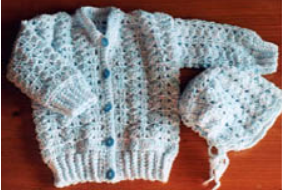 Sport weight yarn Size G crochet hook Size: Newborn Gauge: approx. 6 dc, and 2 rows = 1 inch Notions: 6 buttons, approx. 1/2" diameter SWEATER BODY Ribbing: Ch 9. Row 1: Sc in 2nd crochet from hook and in each sc across. (8 st), Ch1, turn. Rows 2-58: Working in Back loops only (B.L.O.), sc in each st. Ch1, turn. On row 58, end with Ch1, but do not turn. Body: Row 1: (wrong side), 88 sc evenly across end of ribbing rows. Ch 2, turn. Row 2: (right side), Dc in each sc. (88 st including turning ch)., ch 2, turn. Rows 3-11: Dc in each of next 2 dc, (sk 2 dc, 5 dc in next dc, sk 2 dc, dc in each of next 2 dc), across row to last 3 dc. Dc in last 2 dc and in ch 2 of turning ch. Ch2, turn. Row 12: Dc in next 2 dc, (*sk 2 dc, 5 dc in next dc, sk 2 dc*, dc in next 2 dc) twice, rep from * to * once, dc in next st. Ch 2, turn. Right Front: Rows 13,15: (Sk 2 dc, 5 dc in next dc, sk 2 dc, dc in next 2 dc) 3 times, dc in next st. Ch 2, turn.Row 14,16: (Dc in next 2 dc, sk2 dc, 5 dc in next dc, sk 2 dc), 3 times, dc in ch 2 of turning ch. Ch 2, turn. Row 17: (start shaping neckline) (Sk 2 dc, 5 dc in next dc, sk 2 dc, dc in next 2 dc) twice, sk 2 dc, 5 dc in next dc, sk 2 dc, dc in next dc, sk dc, dc in ch 2 of turning ch. Ch 2, turn. Row 18: Sk 3 dc, (5 dc in next dc, sk 2 dc, dc in next 2 dc, sk 2 dc) twice, 5 dc in next dc, sk 2 dc, dc in turning ch. Ch 2, turn.Row 19: Sk 2 dc,(*5 dc in next dc, sk 2 dc*, dc in next 2 dc, sk 2 dc) twice, dc in next dc, sk 2 dc, dc in ch 2 of turning ch. Ch 2, turn.Row 20: Sk 1 dc, dc in next 2 dc, sk 2 dc, 5 dc in next dc, sk 2 dc, dc in each of next 2 dc, sk 2 dc, 5 dc in next dc, sk 2 dc, dc in turning ch. Ch 1, but do not turn. Armhole: 2 sc in dc at end of each row 20 to13. Do NOT fasten off. Back: Row 12: (continued for back of sweater): Dc in first open dc of row 11 to continue crocheting sweater back. (Sk 2 dc, 5 dc in next dc, sk 2 dc, dc in each of next 2 dc) 5 times. Sk 2 dc, 5 dc in next dc, sk 2 dc, dc in next dc, ch 2 turn. Rows 13-20: (Sk 2 dc, 5 dc in next dc, sk 2 dc, dc in each of next 2 dc) 5 times, sk 2 dc, 5 dc in next dc, sk 2 dc, dc in ch 2 of turning ch, ch 2, turn, ending row 20 with ch 1, do not turn. Armhole: 2 sc in dc at end of each rows 20 to 13. Do NOT fasten off. Left Front: Row 12: (continued for left front): Dc in first open dc of row 13, (Sk 2 dc, 5 dc in next dc, sk 2 dc, dc in next 2 dc) 3 times, dc in ch 2 of turning ch. Ch 2, turn. Rows 13,15: (Dc in next 2 dc, sk 2 dc, 5 dc in next dc, sk 2 dc) 3 times, dc in next dc, ch 2, turn. Rows 14,16: (Sk 2 dc, 5 dc in next dc, sk 2 dc, dc in next 2 dc) 3 times, dc in ch 2 of turning ch. Ch 2, turn. Row 17: (start shaping neckline) Sk 1 dc, dc in next dc (*sk 2 dc, 5 dc in next dc, sk 2 dc* dc in each of next 2 dc) twice, rep from * to *, dc in ch 2 of turning ch. Ch 2, turn.Row 18: (Sk next 2 dc, 5 dc in next dc, sk 2 dc, dc in each of next 2 dc) twice, sk 2 dc, 5 dc in next dc, sk 3 dc, dc in ch 2 of turning ch. Ch 2, turn. Row 19: Sk 2 dc, dc in next dc, sk 2 dc, (dc in each of next 2 dc, sk 2 dc, 5 dc in next dc, sk 2 dc) twice, dc in ch 2 of turning ch. Ch 2, turn.Row 20: (Sk 2 dc, 5 dc in next dc, sk 2 dc, dc in each of next 2 dc) twice, sk dc, dc in ch 2 of turning ch. Ch 1. Shoulder seams: Fold right sides together with left front and left back shoulders matching. Sc through both layers across shoulder line. Catching only left front, 2 sc in each dc at end of rows 20 to 13 to underarm. Sl st to first sc from left back armhole. Fasten off and weave in end. Join yarn with sl st at underarm of right back. 2 sc in end of each of rows 13 to 20, up right front armhole. Fold right sides together with right front and right back shoulders matching. Sc through both layers across shoulder line. NECKLINERow 1: Join yarn with sl st at top of last dc in row 15 at right front. Sc 10 st evenly from center front to shoulder seam, sc 15 st evenly across back neckline, sc 10 st evenly from left shoulder seam to top of row 15 of left front. Ch 2, turn. Row 2: Dc in each sc around neckline, ch 1, turn. (35 st) Row 3: Sc in each dc. (35 st.) Ch 1, but do not turn. Left Front Facing: Row 1: Sc 36 st evenly down left front of sweater (including neckline edging and ribbing). Ch 2, turn. Row 2: Hdc in each of 36 sc. Ch1, turn.Row 3: Sc in each hdc. (36 st). Fasten off and weave in end of yarn. Right Front Facing (buttonholes): Row 1: Join yarn sl st at bottom of ribbing on right front. Sc 36 st evenly from ribbing to top edge of neckline. Ch 1, turn. Row 2: Sc in 1st sc, (ch 2, sk 2 sc, sc in each of next 6 sc) 4 times, ch 2, sk 2 sc, sc in last sc. Ch 1, turn. Row 3: Sc in each sc and each ch. (36 st). Fasten off and weave in yarn. SLEEVES (make 2) Ribbing: Ch 9. Row 1: Sc in 2nd crochet from hook and in each sc across. (8 st), Ch1, turn. Rows 2-22: Working in Back loops only (B.L.O.), sc in each st., Ch1, turn. Fold ribbing with right sides together, matching short ends. Sc through both ends, joining ribbing to form a ring. Ch 1. Upper Sleeve: Row 1: (wrong side), 35 sc evenly around top of cuff ribbing. Ch 2, turn. Row 2: (right side), Dc in each sc. (35 st including turning ch)., ch 2, DO NOT TURN. Rows 3-13 : (Sk 2 dc, 5 dc in next dc, sk 2 dc, dc in each of next 2 dc) 4 times, sk 2 dc, 5 dc in next dc, sk 2 dc, dc in last dc. Join with sl st in 2nd ch of beginning ch 2. Ch 1, put sleeve and armhole right sides together. Slip stitch all around armhole. Fasten off and weave in yarn. Finishing: Sew 5 buttons to left front facing, aligning with button holes on opposite side. -----Matching Shell HatUse 1 oz. of same yarn, and same size hook. Ch 46 Row 1: Dc in 4th ch from hook. (Sk 2 st, 5 dc in next st, sk 2 st, dc in next 2 st) 6 times. Ch 2, turn. (6 shells). Row 2: Dc in next st. (Sk 2 dc, 5 dc in next dc, sk 2 dc, dc in next 2 dc) 6 times. Ch 2, turn. Rows 3-8: Repeat row 2. Fasten off. BACK Row 1: Turn upside down and working along the beginning ch, skip the 1st two shells and the first of the next 2 dc's. Join yarn to 2nd dc and ch 3. Sk 2 sts, 5 dc in next st, sk 2 sts, dc in next 2 sts. Sk 2 sts, 5 dc in next st, sk 2 sts, dc in next dc. (2 shells). Ch 2, turn. Rows 2-4: Sk 2 dc, 5 dc in next dc, sk 2 dc, dc in next 2 dc. Sk 2 dc, 5 dc in next dc, sk 2 dc, dc in last st. Ch 2, turn. Row 5: Skip 2 sts. Work 3 dc in next st. Skip 2 sts, dc in next 2 sts. Skip 2 sts, work 3 dc in next st. Skip 2 sts. Dc in last st. Ch 2, turn. Row 6: Skip 1 st, dc in next st. Skip 1 st, dc in next 2 sts. Skip 1 st, dc in next st. Skip 1 st, dc in last st. Fasten off. Sew back seams. NECK EDGE Row 1: Join yarn on left side at lower face edge. Across neck, crochet 2 sc in each row end sc in each of the back sts, crochet 2 sc in each row end on right side. Ch 2, turn. Row 2: (Skip 1 st, sc in next st) across. Fasten off and weave in yarn. Crochet a 24-inch chain. Lace through the last row of the neck edge. Trim yarn ends to ¼ inch and fray.